Pověsti pro štěstí22. 2. 2018Dne 22. 2. 2018 měli žáci naší školy možnost vidět divadelní představení pro školy Pověsti pro štěstí, které si pro ně připravilo Divadlo SemTamFór. Šlo o velmi povedené zpracování českých pověstí.I v dnešní přetechnizované době, kdy je nejčastějším společníkem počítač, se mohou dít neuvěřitelné věci. A přesně takovýmto kouzlem jsme se přenesli do dávných dob a setkali jsme se s praotcem Čechem, vojvodou Krokem, třemi sestrami (Libuší, Kazi, Tetou) a ostatními postavami českých dějin. Vše bylo navíc propojeno s dnešní moderní dobou.Dětem se představení líbilo. Hodnocení provedla třída 5. B Líbilo 15x		Nelíbilo 1xŽáci hodnotili hereckou úroveň známkami:1 – 13x, 2 – 3x, 3 – 0x, 4 – 0x, 5 – 0xKostýmy herců hodnotili žáci smajlíky: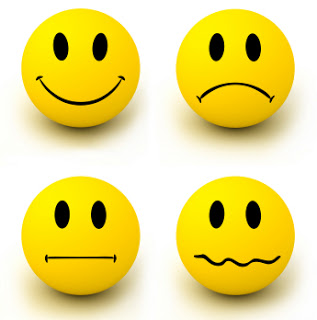 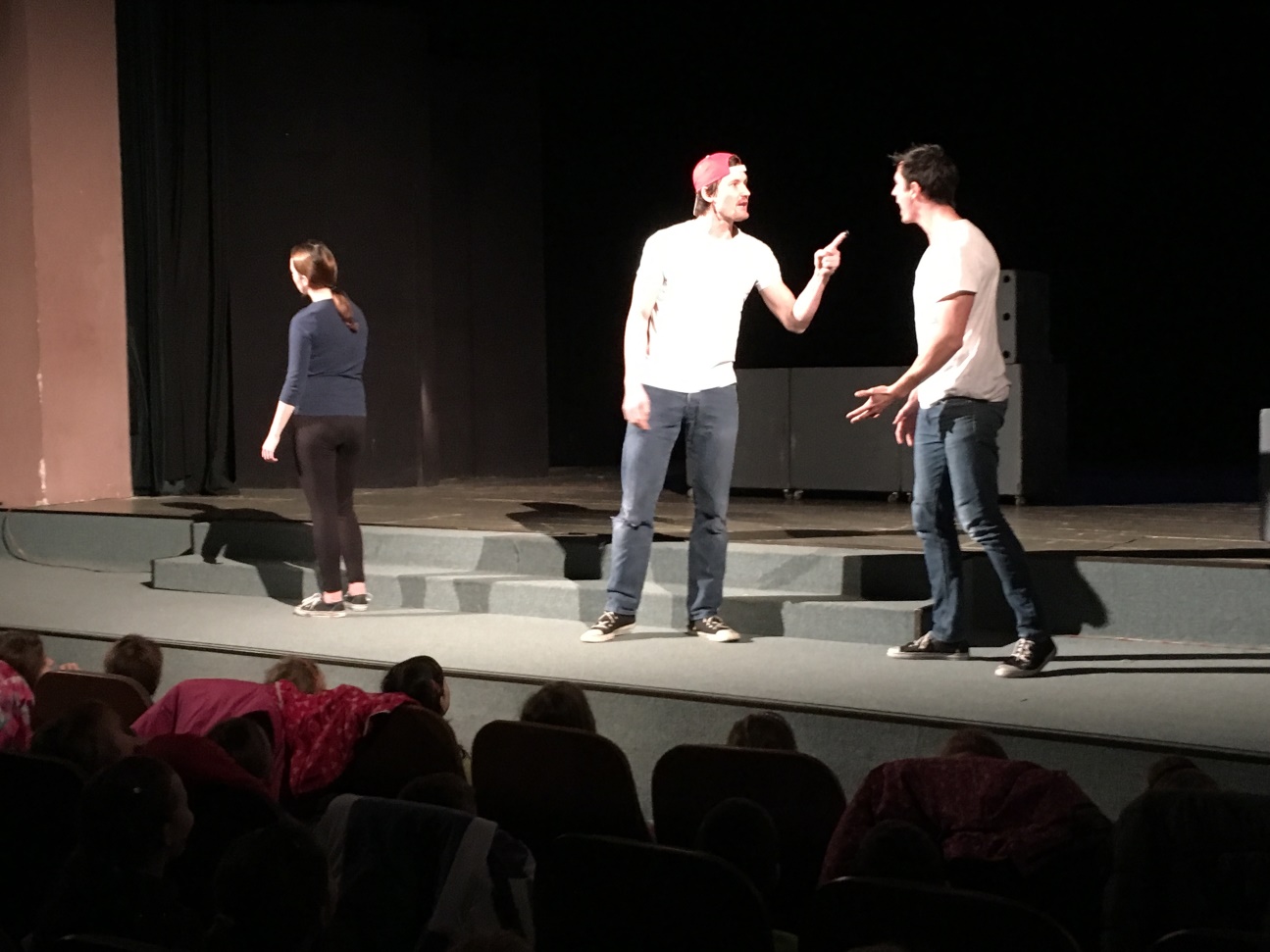 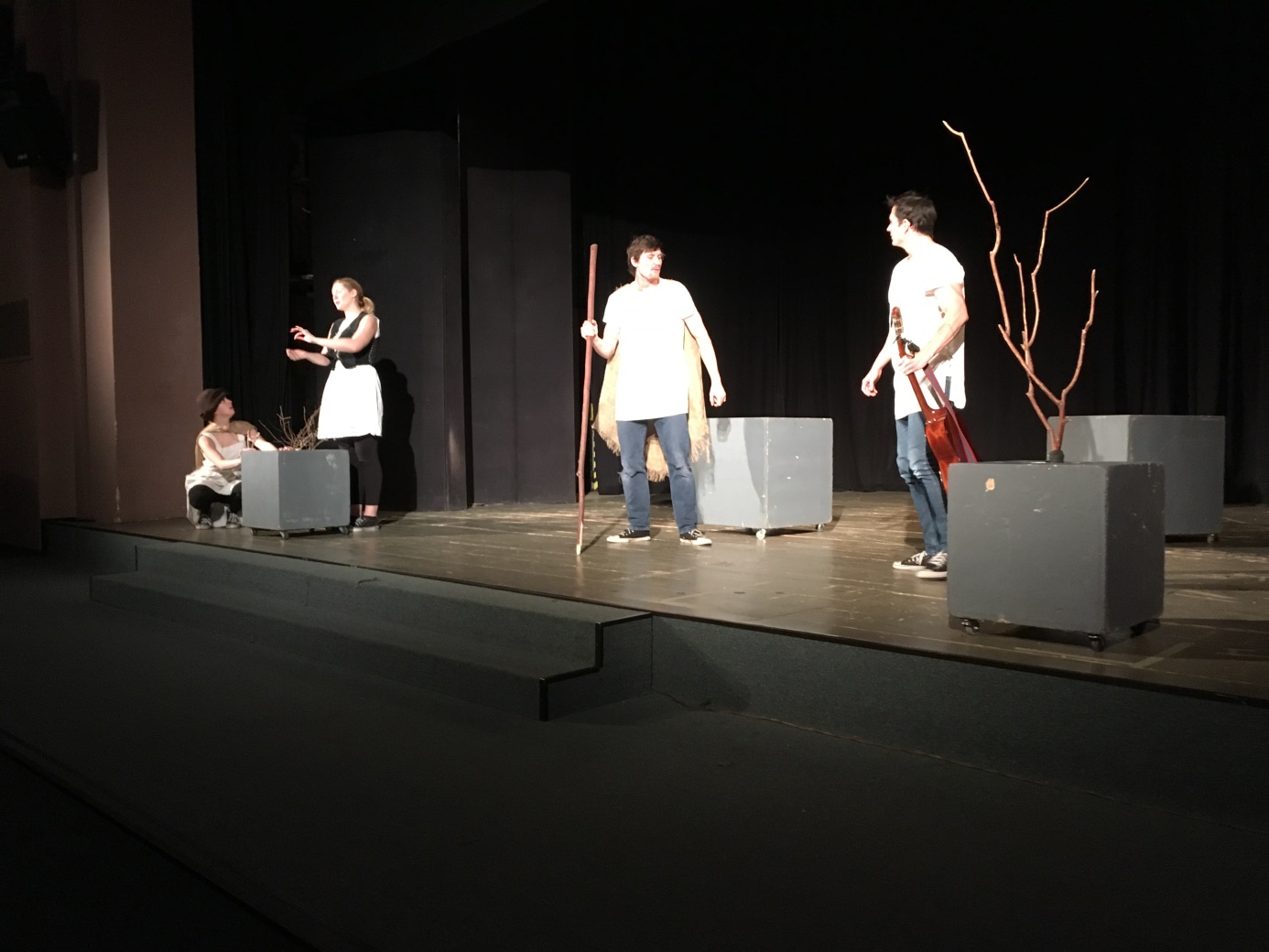 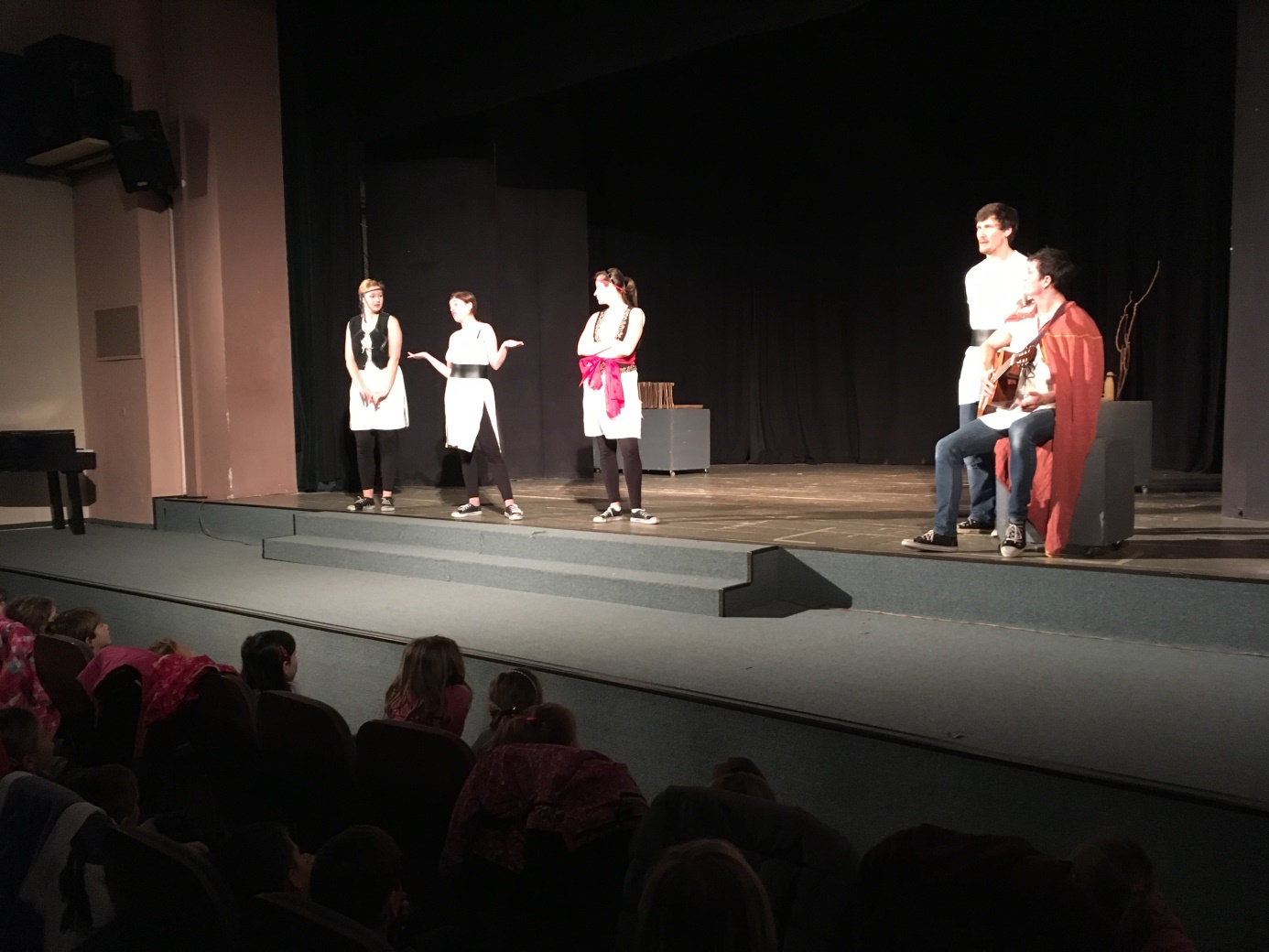 